Name: __________________________________________	Block: 1st, 3rd, or 4th 	 Week of:   February 24th – 28th, 2014Helpful solutions for weekly problems.MondayTuesdayWednesdayThursdayFriday1) Solve and graph the solution: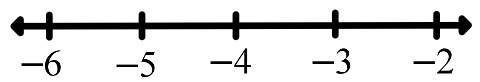 1) Solve and graph the solution: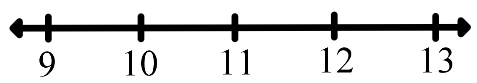 1) Solve and graph the solution:1) Solve and graph the solution:1) Solve and graph the solution: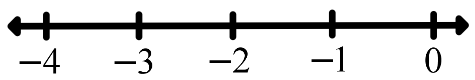 2) Circle all the possible solutions to the inequality below:2) Circle all the possible solutions to the inequality below:2) Circle all the possible solutions to the inequality below:2) Circle all the possible solutions to the inequality below:2) Circle all the possible solutions to the inequality below:3) A Wii U, originally priced at $250, was on sale for 10% off.  How much will John save?3) Best Buy is selling Blue Rays for $19.99.  If sales tax is 4.5%, what is the total cost for a Blue Ray?3)  Ivan’s bill at Chili’s was $23.75.  How much money should Ivan leave as a tip if he plans to tip 15%?3)  Amanda wants to buy rain boots that cost $35.  Rue 21 is having a sale on all boots for 30% off.  How much will Amanda pay for the boots?3)  Mr. Dulin buys a bag of candy for $8.25.  If sales tax is 6%, what is the total cost including tax?4) What must the value of x be in order for the figures below to be similar?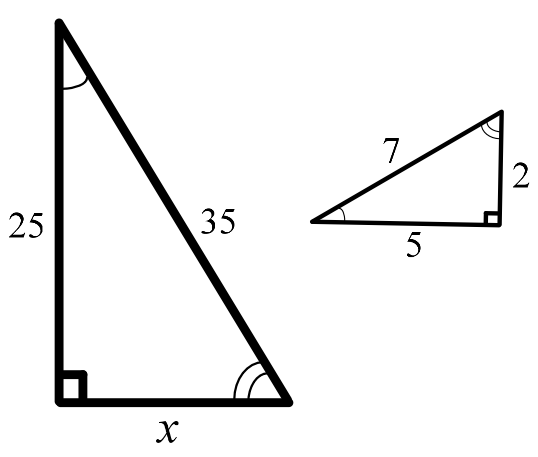 4) What must the value of x be in order for the figures below to be similar?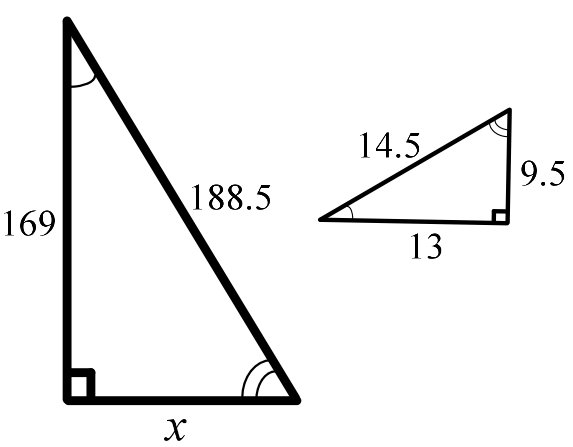 4) What must the value of x be in order for the figures below to be similar?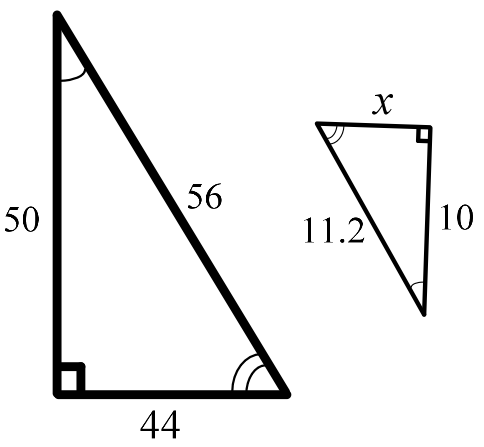 4) What must the value of x be in order for the figures below to be similar?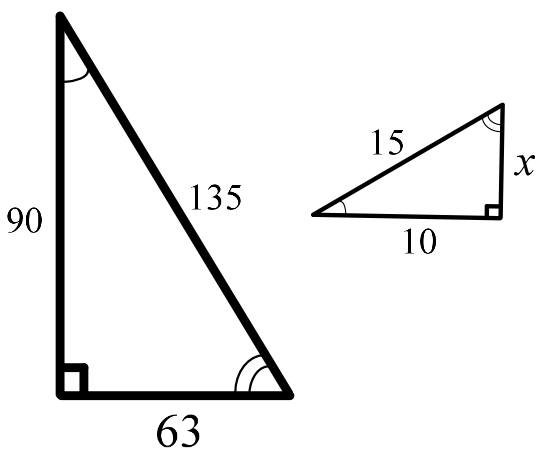 4) What must the value of x be in order for the figures below to be similar?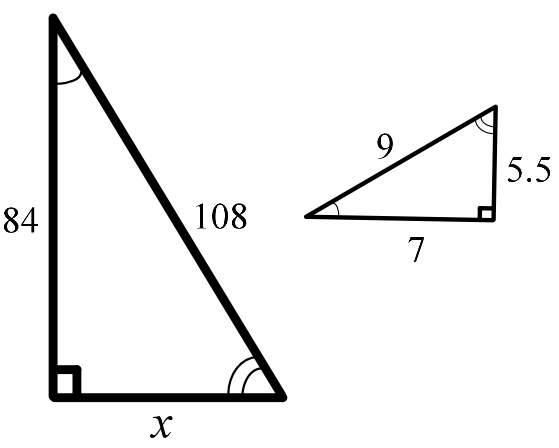 1)  Solve and graph the solution:2) Circle all the possible solutions to the inequality below:3)  A Wii U, originally priced at $300, was on sale for 20% off.  How much will John save?4)  What must the value of x be in order for the figures below to be similar?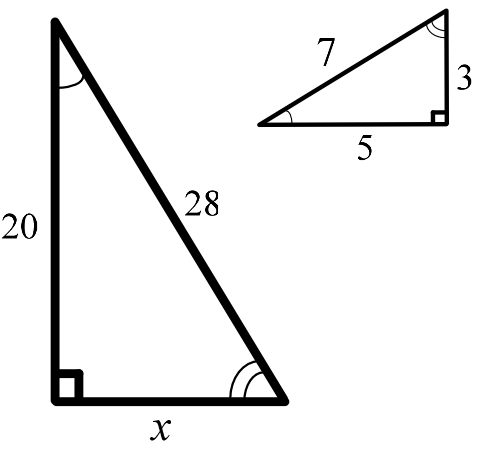 